INTENȚIE DE ELABORAREPlanul Urbanistic Zonal „RENOVARE, RECOMPARTIMENTARE SI EXTINDERE CORP EXISTENT C1 CU REGIM DE INALTIME PARTER CU PASTRAREA FUNCTIUNII DE SPATIU COMERCIAL, ASIGURAREA UTILITATILOR, ORGANIZARE DE SANTIER”, situat in Calarasi, Prel. Bucuresti, nr. 130Inițiator : ANTOCHIE AURELIA 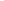 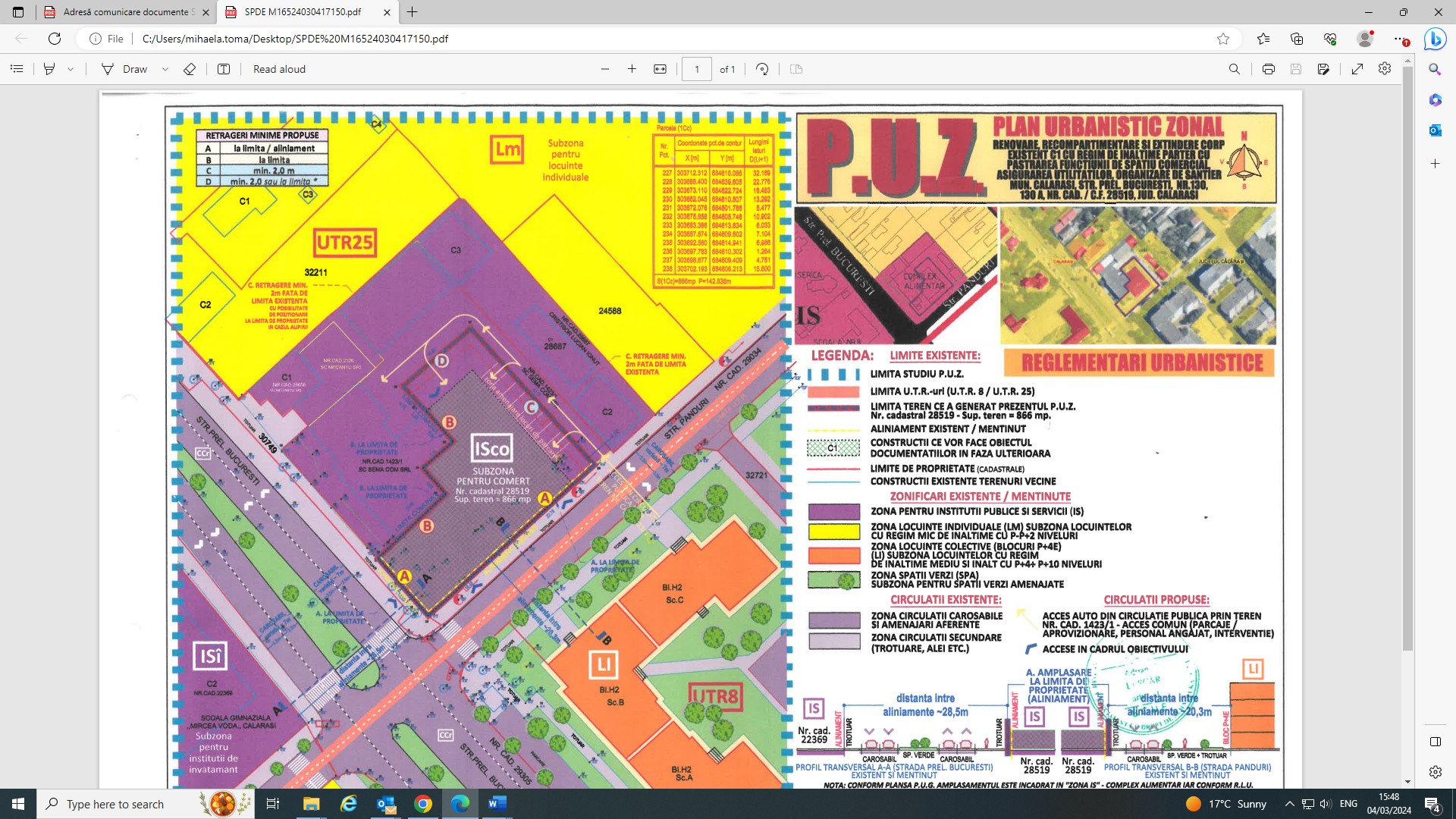 PUBLICUL ESTE INVITAT SĂ TRANSMITĂ OBSERVAŢII ȘI PROPUNERIprivind intenția de elaborare a Planului Urbanistic ZonalRENOVARE, RECOMPARTIMENTARE SI EXTINDERE CORP EXISTENT C1 CU REGIM DE INALTIME PARTER CU PASTRAREA FUNCTIUNII DE SPATIU COMERCIAL, ASIGURAREA UTILITATILOR, ORGANIZARE DE SANTIER”, situat in Calarasi, Prel. Bucuresti, nr. 130în perioada 04.03.2022 –14.03.2022Persoana  responsabilă cu informarea si consultarea publicului :Toma Mihaela - consilier principal,  Strada București nr. 140A, tel. 0242/311005, mihaela.toma@primariacalarasi.roObservațiile sunt necesare în vederea stabilirii cerințelor de elaborare a documentației de urbanism.Răspunsul la observațiile transmise va fi afișat la avizierul Primăriei și va fi disponibil la biroul Urbanism, camera 10, etaj II.Etapele preconizate pentru consultarea publicului până la aprobarea planului :ETAPA 1-  etapa pregătitoare PUZ si RLU aferentETAPA 2- etapa elaborării propunerilor PUZ și RLU aferentETAPA 3- etapa aprobării PUZ și RLU aferentETAPA 4- etapa monitorizării implementării PUZ și RLU aferent